1.Pavaizduoti kokį nors trimatį grafiką (neturintiems fantazijos - parabolinį hiperboloidą: z = x2-y2). Užrašykite užrašus ant visų ašių ir grafiko pavadinimą. Pabandyti pasukti, paversti grafiką, pakeisti jo tipą bei spalvas, kad butų kuo išvaizdesnis.2.Sukurti funkcijas:skaičiuojančią skaičiaus n faktorialą Fkt(n);skaičiuojančią Fibonačio (Fibonacci) skaičius Fb(n) (kiekvienas sekantis Fibonačio skaičius yra prieš tai buvusių dviejų suma, pradedant nuo Fb(1)=1 ir Fb(2)=1).Naudojantis pastarąja funkcija užrašyti pirmus 20 Fibonačio skaičių. Parodyti, kaip kinta dviejų gretimų Fibonačio skaičių santykis Fb(n+1) / Fb(n)  didėjant eilės numeriui n ir pavaizduoti jį grafiškai.3.Duota parabolė y = Ax2 + Bx + C, turinti du sprendinius (t.y., B2 – 4AC > 0). Rasti jos ir abscisių ašies ribojamą plotą.4. Sukurti funkciją “Dantys(w)” kuri periodiškai įgautų reikšmes 0 ir 1. Pavaizduoti ją grafiškai.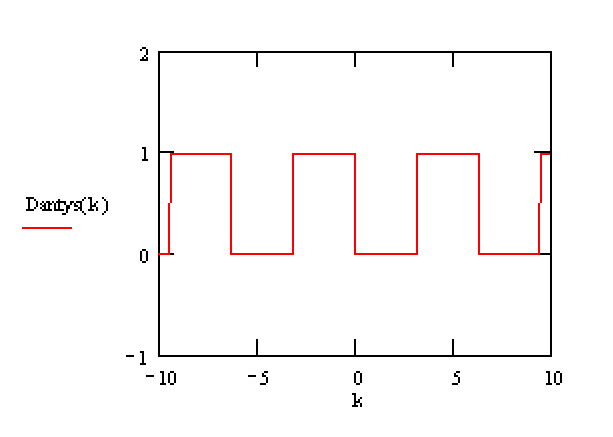 